ROY 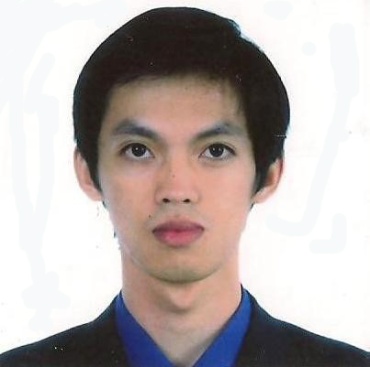 C/o- +971505891826Roy.340796@2freemail.com OBJECTIVESeeking a challenging career position with a company offering long-term opportunities for professional growth in recognition of dedication, drive and superior performance. Intend to build a career with committed and dedicated people, which will help me to explore myself fully and realize my potential.SALES ASSISTANT/SALES EXECUTIVESales Executive with more than 2 years of experience in motorcycle dealer and with less than 2 years of experience  in retail managing sales, marketing, operation and credit checking. Reputed for persistence, easily identify and remove the customers’ barriers to purchase to skillfully close the sale.SKILLSHandled the tasks of dealing with customer queriesResponsible for taking appointments for different customersHandled the tasks of promoting products and services of the organizationProcess inquiries by phone, fax, email and personal visits in relation to Company businessMeet customers on our premises to discuss their requirementsStrong ability to exercise judgment and tact in dealing with the public and other employeesExcellent ability to work under minimal supervision and prioritize workIn-depth ability to clearly explain policies, procedures and regulationsExcellent ability to use word processing equipment and/or software applications on personal computerDemonstrated ability to use personal computer to set up and enter data using computer applications.EXPERIENCESales ExecutiveRobinsons Department StoreMataas na Lupa, Lipa City, Batangas, PhilippinesAugust 11, 2015 to January 11, 2017Sales Executive/Sales RepresentativeMotor Ace Philippines Inc.Poblacion D, Rosario, Batangas, PhilippinesFebruary 2012 - October 2014Injection Machine OperatorLuster Rubber Manufacturing Inc.LIMA Technology Center, Lipa City, Batangas, PhilippinesJuly 17, 2011 – December 17, 2011Cashier/Computer TechnicianSt. Elmo Computer Shop (previous home business already closed)Inosluban, Lipa City, Batangas, Philippines	August 2009 – August 2010EDUCATIONAL High SchoolThe Mabini AcademyBalintawak, Lipa City, Batangas, Philippines1998 – 2002Tesda Diploma (Computer Operation and Basic repairs)Tesda Learning CenterBolbok, Lipa City, Batangas Philippines2008      PERSONAL INFORMATONS	Citizenship			FilipinoDate of Birth			October 25, 1985	Place of Birth			Sta. Rosa, Nueva Ecija, Philippines	Civil Status			Single	Gender			Male	Height				5 ft 6 inches	Languages Spoken		English, Filipino       OTHER DATAVisit Visa Validity		March 19, 2017I solemnly swear that all information I have stated is true and correct to the best of my knowledge and belief.							 _____________________								Roy 